Metallic bonding and alloysThis resource accompanies the infographic poster Metallic bonding in Education in Chemistry which you can download and print to display in your classroom: rsc.li/468Rg0I Learning objectivesDescribe the structure and bonding in pure metals and alloys.Explain the properties of pure metals and alloys using your understanding of their structure and bonding.IntroductionThe worksheet will support learners to answer longer questions on metallic bonding and alloys independently.Task 1 is a true or false quiz which checks learners’ understanding of both learning objectives.Task 2 and task 4 Q1 ask learners to describe – and show their understanding of – the structure of metals due to metallic bonding.Task 3 and task 4 Q2 ask learners’ to use their knowledge of the structure of metals and alloys to explain their properties. A scaffolded version of the worksheet is available which includes prompts, matching definitions and a structure strip to support learners to answer the same questions.AnswersTask 1 – True or false?Metal ions are always positively charged. TrueThe metal ions are close packed in the structure. TrueIn metallic bonding, the outer shell electrons are delocalised. TrueThe delocalised electrons are in a fixed position and are unable to move. FalseMetals cannot conduct electricity. FalseMetals have high melting points. TrueMetals are malleable and ductile. TrueAn alloy is a mixture of two or more elements, where at least one element is a metal. TruePure metals are stronger than alloys. FalseAlloys have a layered structure. FalseIn alloys, the atoms are all the same size. FalseTask 2 – Description of metallic bondingMagnesium ions must have a 2+ charge. They must be close packed. There must be the same number of electrons as there are ions.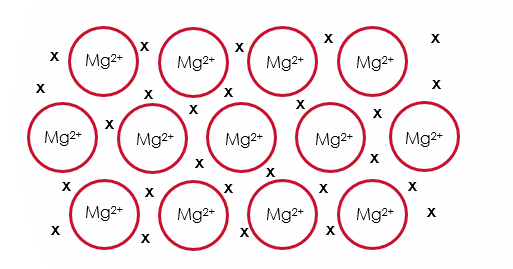 Task 3 – Properties of metalsTask 4 - Alloys	Alloys contain different sized atoms which means that the layers are distorted. Alloys contain a sea of delocalised electrons which can move through the structure.Pure metals only contain one type of atom, whereas alloys contain two or more different types of atoms. The atoms in a pure metal form layers as all the atoms are the same size. In alloys however, the different sizes of the atoms distort the layered structure.Both pure metals and alloys lose their outer shell electrons to form a sea of delocalised electrons. Alloys are stronger than pure metals as they have two or more different atoms, which are different sizes. This distorts/disrupts the layer structure seen in pure metals which means that the layers cannot easily slide over one another. This increases the strength of the material while maintaining other properties such as low density.Description of errorExplanation of why this is incorrectThe charge of magnesium is 1+Magnesium is in group 2 so has 2 outer shell electrons. The charge should therefore be 2+ when these are delocalised.The ions are too far apart.The structure should be close packed.The outer electrons are in shells.In metallic bonding the electrons are delocalised and can move through the structure.Magnesium should have 2 outer shell electrons.Magnesium is in Group II of the periodic table. It produces Mg2+ ions and there will be two delocalised electrons for every magnesium ion.Property of metalsExplanation using knowledge of metallic bondingHigh melting pointMetallic bonds are the strong electrostatic interactions between the positively charged metals ions and the sea of delocalised electrons. Metals have high melting points as a large amount of energy is required to overcome these forcesHigh densityMetal ions are closely packed in a giant 3D lattice structure. The close packed nature of the metal ions means that metals have a high densityGood conductor of electricityMetals are good electrical conductors due to the sea of delocalised electrons, which are free to move through the structure and carry electrical chargeMalleable and ductilePure metals only contain one type of metal atom so the atoms are arranged in layers which can slide over one another